На основу члана 50. Закона о државним службеницима и члана 4. став 1. Уредбе о  интерном и јавном конкурсу за попуњавање радних места у државним органима оглашава
   ИНТЕРНИ КОНКУРС ЗА ПОПУЊАВАЊЕ ИЗВРШИЛАЧКИХ РАДНИХ МЕСТА УМИНИСТАРСТВУ ФИНАНСИЈАI Орган у коме се попуњавају радна места: Министарство финансија, Кнеза Милоша 20, Београд.II Радна места која се попуњавају: 1.Радно место за припрему буџета и оцену и анализу програма и извештаја о учинку програма буџетских корисника, у звању самостални саветник, Одсек за буџетске анализе и програмски буџет, Одељење буџета Републике Србије, Сектор буџета - 1 извршилац.Опис посла: Припрема упутства за израду буџета у делу утврђивања обима средстава за директне и индиректне кориснике буџетских средстава; обавља послове буџетске анализе расхода и издатака код корисника буџетских средстава; прати израду и релизацију програмског дела буџета Републике Србије користећи индикаторе успешности; израђује анализе нових програма корисника буџетских средстава; учествује у припреми мишљења на прописе других органа у делу анализе њихових ефеката на буџет Републике; прати извршење програма буџетских корисника; врши оцену оправданости поднетих захтева за промену апропријације и припрема решења за њихову измену; прати прописе из области буџета и даје предлоге за измену системских прописа из ове области; припрема и израђује анализе, извештаје и информације из делокруга рада Одсека; обавља и друге послове које одреди шеф Одсека.Услови: Стечено високо образовање из научне области економске или правне науке или из научне, односно стручне области у оквиру образовно-научног поља техничко-технолошких наука на основним академским студијама у обиму од најмање 240 ЕСПБ бодова, мастер академским студијама, специјалистичким академским студијама, специјалистичким струковним студијама, односно на основним студијама у трајању од најмање четири године или на специјалистичким студијама на факултету; положен државни стручни испит; најмање 5 година радног искуства у струци; као и потребне компетенције за обављање послова радног места.2. Радно место за аналитичке послове уређивања система финансирања плата, у звању саветник, Група за систем финансирања плата, Сектор буџета - 1 извршилац.Опис посла: Израђује анализе плата запослених по звањима, занимањима и пословима у државној  управи, јавним службама и органима јединица локалне самоуправе; учествује у изради стручних основа за израду закона о буџету Републике Србије у делу који се односи на плате директних и индиректних корисника и учествује у утврђивању  висине средстава за плате корисника буџета Републике Србије; врши оцену поднетих захтева за промену апропријација и квота и даје препоруке за њихову измену; припрема мишљења на нацрте прописа и аката из других области о усклађености са системом финансирања плата и расположивим средствима у буџету Републике Србије; припрема извештаје и информације који се односе на плате корисника средстава буџета; обавља и друге послове по налогу руководиоца Групе.Услови: Стечено високо образовање из научне области економске или правне науке или из научне, односно стручне области у оквиру образовно-научног поља техничко-технолошких  наука  на основним академским студијама у обиму од најмање 240 ЕСПБ бодова, мастер академским студијама, специјалистичким академским студијама, специјалистичким струковним студијама, односно на основним студијама у трајању од најмање четири године или на специјалистичким студијама на факултету; положен државни стручни испит; најмање 3 године радног искуства у струци; као и потребне компетенције за обављање послова радног места.Радно место за координацију буџетских инспектора, у звању виши саветник, Одсек за координацију буџетских инспектора, Одељење буџетске инспекције, Сектор за буџетску инспекцију - 1 извршилац. Опис посла: Координира рад буџетских инспектора у циљу благовременог извршавања поверених послова, врши надзор над радом буџетских инспектора, учествује у обављању најсложенијих послова из делокруга Одсека, даје смернице буџетским инспекторима у вези примене прописа из области инспекцијског надзора; прати и анализира стање у области инспекцијског надзора и учествује у припреми израде законских и подзаконских аката из делокруга рада буџетске инспекције; координира израду методолошких упутстава; координира активности које се односе на анализу и процену ризика у вези са представкама, пријавама и захтевима примљеним од органа; учествује у припремама предлога годишњег плана надзора буџетске инспекције; учествује у припреми годишњих извештаја о раду буџетске инспекције;  предлаже промене у методу и начину рада буџетске инспекције у циљу њеног ефикаснијег функционисања; прикупља и ажурира релевантне податаке и документа у апликативном софтверу Е-инспектору; обавља и друге послове по налогу шефа Одсека.Услови: Стечено високо образовање из научне области економске или правне науке на основним академским студијама у обиму од најмање 240 ЕСПБ бодова, мастер академским студијама, специјалистичким академским студијама, специјалистичким струковним студијама, односно на основним студијама у трајању од најмање четири године или специјалистичким студијама на факултету; положен државни стручни испит; најмање 7 година радног искуства у струци; као и потребне компетенције за обављање послова радног места.Радно место за стручно-оперативне послове, у звању саветник, Одсек за представке, процену и управљање ризицима, припрему годишњег плана надзора и административну подршку и извештавање о надзорима, Одељење буџетске инспекције, Сектор за буџетску инспекцију - 1 извршилац. Опис посла: Припрема потребне податке у циљу израде стручне анализе о примљеним представкама, пријавама и захтевима за инспекцијски надзор ради процене ризика; ажурира релевантне податаке и докумената у апликативном софтверу Е-инспектор; припрема потребне податаке за израду предлога годишњег плана надзора буџетске инспекције; припрема потребне податаке за израду предлога годишњег извештаја о раду буџетске инспекције; припрема податаке за израду решења о привременој обустави јединицама локалне самоуправе преноса припадајућег дела пореза на зараде; припрема податке за израду извештаја и анализа за потребе координационе комисије за инспекцијски надзор; обавља и друге послове по налогу шефа Одсека.Услови: Стечено високо образовање из научне области економске или правне науке, или из научне, односно стручне области у оквиру образовно - научног поља друштвено – хуманистичких наука, на основним академским студијама у обиму од најмање 240 ЕСПБ бодова, мастер академским студијама, специјалистичким академским студијама, специјалистичким струковним студијама, односно на основним студијама у трајању од најмање четири године или на специјалистичким студијама на факултету; положен државни стручни испит; најмање 3 године радног искуства у струци; као и потребне компетенције за обављање послова радног места.III Место рада: БеоградIV Врста радног односа: радна места попуњавају се заснивањем радног односа на неодређено време.V Компетенције које се проверавају у изборном поступку :Сагласно члану 9. Закона о државним службеницима, прописано је да су кандидатима при запошљавању у државни орган, под једнаким условима доступна сва радна места и да се избор кандидата врши на основу провере компетенција. Изборни поступак спроводи се у више обавезних фаза и то следећим редоследом: провера општих функционалних компетенција, провера посебних функционалних компетенција, провера понашајних компетенција и интервју са комисијом.На интерном конкурсу за извршилачка радна места која нису руководећа, не проверавају се опште функционалне и понашајне компетенције, а за радна места која су руководећа не проверавају се опште функционалне компетенције.У свакој фази изборног поступка врши се вредновање кандидата и само кандидат који испуни унапред одређено мерило за проверу одређене компетенције у једној фази изборног поступка може да учествује у провери следеће компетенције у истој или наредној фази. Провера посебних функционалних компетенција За радно место под редним бројем 1.Посебна функционалне компетенције у одређеној области рада – стручно оперативни послови (методе и технике опсервације, прикупљања и евидентирања података) -  провераваће се путем симулације (усмено).Посебна функционалне компетенције у одређеној области рада – финансијско материјални послови (буџетски систем Републике Србије) - провераваће се путем симулације (усмено).Посебна функционалне компетенције за одређено радно место – планска документа, прописи и акти из надлежности и организације органа (Правилник о начину исказивања и извештавања о процењеним финансијским ефектима закона, другог прописа или другог акта на буџет, односно финансијске планове организација за обавезно социјално осигурање) - провераваће се путем симулације (усмено).За радно место под редним бројем 2.Посебна функционалне компетенције у одређеној области рада – финансијско материјални послови (буџетски систем Републике Србије) - провераваће се путем симулације (усмено).Посебна функционалне компетенције у одређеној области рада – нормативни послови (номотехничка и правно-техничка правила за израду правних аката (усаглашеност прописа и општих аката у правном систему) и мишљења о примени закона и општих правних аката) - провераваће се путем симулације (усмено).Посебна функционалне компетенције за одређено радно место – планска документа, прописи и акти из надлежности и организације органа (Правилник о начину и садржају извештавања о извршеним расходима за плате код директних и индиректних корисника буџета Републике Србије) - провераваће се путем симулације (усмено). За радно место под редним бројем 3.Посебна функционална компетенција у одређеној области рада - инспекцијски послови (поступак инспекцијског надзора и методе анализе ризика) - провераваће се путем симулације (усмено).Посебна функционална компетенција за одређено радно место - планска документа, прописи и акти из надлежности и организације органа (Закон о буџетском систему и Закон о буџету Републике Србије) - провераваће се путем симулације (усмено).Посебна функционална компетенција за одређено радно место - прописи из делокруга радног места (Закон о роковима измирења новчаних обавеза у комерцијалним трансакцијама) - провераваће се путем симулације (усмено).За радно место под редним бројем 4.Посебна функционална компетенција у одређеној области рада – стручно-оперативни послови (технике обраде и израде прегледа података) - провераваће се путем симулације (усмено).Посебна функционална компетенција за одређено радно место - планска документа, прописи и акти из надлежности и организације органа (Закон о буџетској инспекцији) - провераваће се путем симулације (усмено).Посебна функционална компетенција за одређено радно место - прописи из делокруга радног места (Закон о роковима измирења новчаних обавеза у комерцијалним трансакцијама) - провераваће се путем симулације (усмено).Информације о материјалима за припрему кандидата за проверу посебних функционалних компетенција могу се наћи на интернет презентацији Министарства финансија www.mfin.gov.rs.  Интервју са комисијом (за сва радна места): Процена мотивације за рад на радном месту и прихватање вредности државних органа провераваће се путем интервјуа са Конкурсном комисијом (усмено).VI Адреса на коју се подноси попуњен образац пријаве за интерни конкурс: Образац пријаве на конкурс шаље се поштом или се предаје непосредно на адресу писарнице Министарства финансија, Кнеза Милоша 20, 11000 Београд, са назнаком „За интерни конкурс за попуњавање извршилачког радног места“.VII Лице које је задужено за давање обавештења о интерном конкурсу: Наташа Костић, контакт телефон: 011/765-2034.VIII Датум оглашавања: 9. фебруар 2024. године.IX Рок за подношење пријава на интерни конкурс је осам дана и почиње да тече 10. фебруара 2024. године и истиче 19. фебруара 2024. године.X Пријава на интерни конкурс врши се на Обрасцу пријаве који је доступан на интернет презентацији Службе за управљање кадровима www.suk.gov.rs, интернет презентацији Министарства финансија www.mfin.gov.rs или у штампаној верзији на писарници Министарства финансија, Кнеза Милоша 20, Београд.Приликом предаје пријаве на интерни конкурс, пријава добија шифру под којом подносилац пријаве учествује у даљем изборном поступку.Подносилац пријаве се обавештава о додељеној шифри у року од три дана од пријема пријаве, достављањем наведеног податка на начин који је у пријави назначио за доставу обавештења.Напомена: Пример правилно попуњеног обрасца пријаве се може погледати на блогу Службе за управљање кадровима (https://kutak.suk.gov.rs/vodic-za-kandidate) у одељку ,,Образац пријаве”.XI Докази које прилажу кандидати који су успешно прошли фазе изборног поступка пре интервјуа са Конкурсном комисијом: оригинал или оверена фотокопија дипломе којом се потврђује стручна спрема; оригинал или оверена фотокопија доказа о положеном државном стручном испиту за рад у државним органима (кандидати са положеним правосудним испитом уместо доказа о положеном државном стручном испиту, подносе доказ о положеном правосудном испиту); оригинал или оверена фотокопија доказа о радном искуству у струци (потврда, решење и други акти којима се доказује на којим пословима, у ком периоду и са којом стручном спремом је стечено радно искуство); оригинал или оверена фотокопија решења о распоређивању или премештају у органу у коме ради или решења да је државни службеник нераспоређен.Сви докази прилажу се у оригиналу или фотокопији која је оверена код јавног бележника (изузетно у градовима и општинама у којима нису именовани јавни бележници, приложени докази могу бити оверени у основним судовима, судским јединицама, пријемним канцеларијама основних судова, односно општинским управама као поверени посао).Као доказ се могу приложити и фотокопије докумената које су оверене пре 1. марта 2017. године у основним судовима, односно општинскоj управи. Законом о општем управном поступку („Службени гласник РС”, број: 18/16) је, између осталог, прописано да су органи у обавези да по службеној дужности, када је то неопходно за одлучивање, у складу са законским роковима, бесплатно размењују, врше увид, обрађују и прибављају личне податке о чињеницама садржаним у службеним евиденцијама, осим ако странка изричито изјави да ће податке прибавити сама.Документ о чињеницама о којима се води службена евиденција је: уверење о положеном државном стручном испиту за рад у државним органима, односно уверење о положеном правосудном испиту.Потребно је да учесник конкурса у делу Изјава*, у обрасцу пријаве, заокружи на који начин жели да се прибаве његови подаци из службених евиденција.XII Рок за подношење доказа: кандидати који су успешно прошли претходну фазу изборног поступка, пре интервјуа са Конкурсном комисијом позивају се да у року од пет радних дана од дана пријема обавештења доставе наведене доказе који се прилажу у конкурсном поступку.Кандидати који не доставе наведене доказе који се прилажу у конкурсном поступку, односно који на основу достављених или прибављених доказа не испуњавају услове за запослење, писмено се обавештавају да су искључени из даљег изборног поступка. Докази се достављају на адресу Министарства финансија, Кнеза Милоша 20, Београд.XIII Датум и место провере компетенција кандидата у изборном поступку:Са кандидатима чије су пријаве благовремене, допуштене, разумљиве, потпуне и који испуњавају услове предвиђене огласом о интерном конкурсу, на основу података наведених у обрасцу пријаве на конкурс, изборни поступак ће се спровести, почев од 4. марта 2024. године.Провера посебних функционалних компетенција и интервју са Конкурсном комисијом ће се обавити у просторијама Министарства финансија, Кнеза Милоша 20, Београд.Кандидати ће о датуму и времену спровођења сваке фазе изборног поступка бити обавештени на контакте (бројеве телефона или електронске адресе), које наведу у својим обрасцима пријава.XIV Државни службеници који имају право да учествују на интерном конкурсу:На интерном конкурсу могу да учествују само државни службеници  запослени на неодређено време из органа државне управе и служби Владе.Напоменe:Неблаговремене, недопуштене, неразумљиве или непотпуне пријаве биће одбачене.
Интерни конкурс спроводи Конкурсна комисија коју је именовао министар финансија. Овај конкурс се објављује на интернет презентацији и огласној табли Службе за управљање кадровима и интернет презентацији и огласној табли Министарства финансија.Сви изрази, појмови, именице, придеви и глаголи у овом огласу који су употребљени у мушком граматичком роду, односе се без дискриминације и на особе женског пола.                                                                                                                          Д И Р Е К Т О Р                                                                                                                      др Данило Рончевић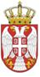 РЕПУБЛИКА СРБИЈАВЛАДАСлужба за управљање кадровима Београд